ПАСПОРТ ИНВЕСТИЦИОННОЙ  ПЛОЩАДКИ №1_ _ Светлоярский район, юго-западнее земельного участка с кадастровым номером 34:26:050302:16ИНВЕСТИЦИОННАЯ  ПЛОЩАДКА №1_ _ Светлоярский район, юго-западнее земельного участка с кадастровым номером 34:26:050302:16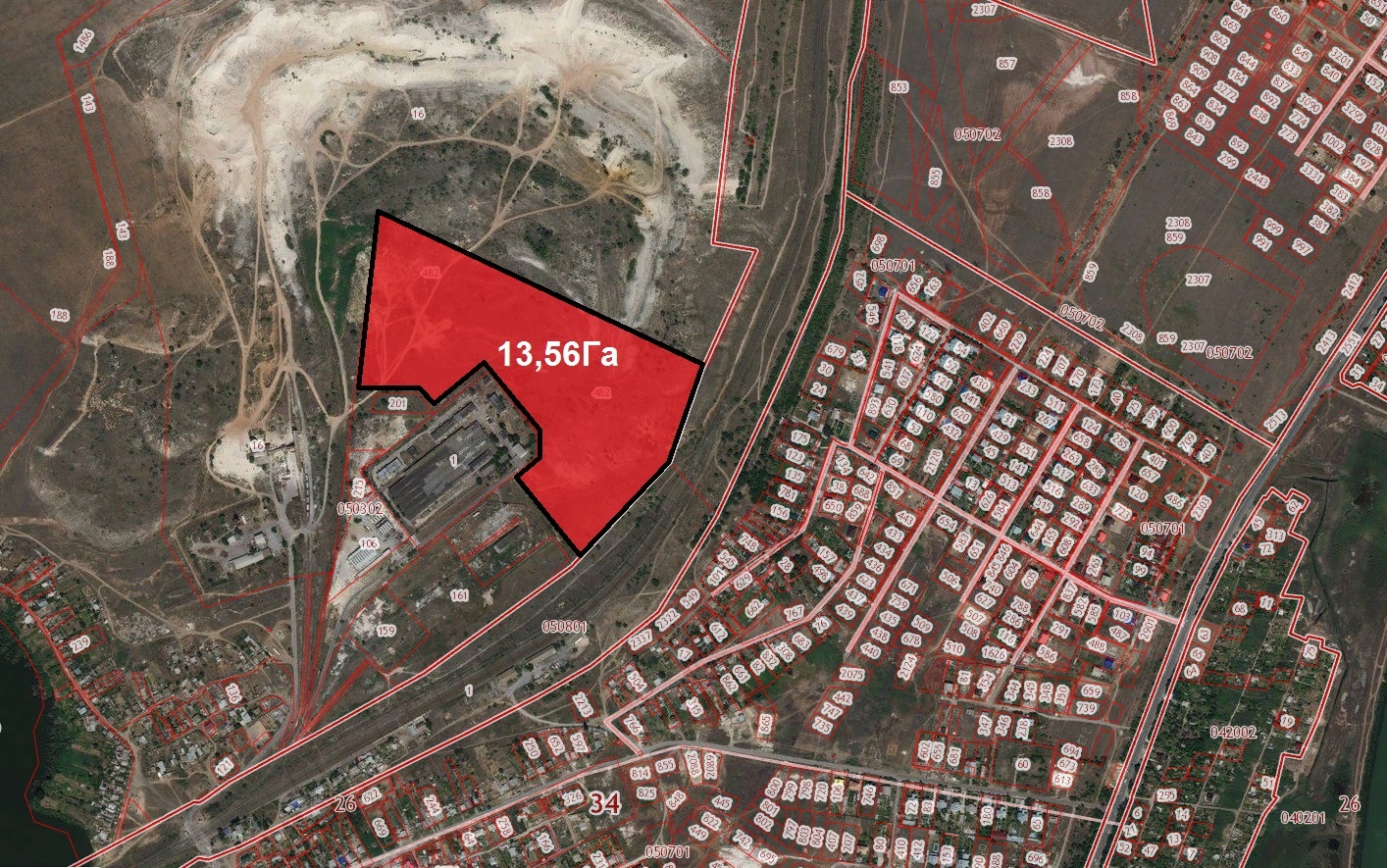 ПОЗИЦИЯЗНАЧЕНИЕКОММЕНТАРИИ1. КРАТКОЕ ОПИСАНИЕ ПЛОЩАДКИ1. КРАТКОЕ ОПИСАНИЕ ПЛОЩАДКИ1. КРАТКОЕ ОПИСАНИЕ ПЛОЩАДКИ1.1. Общая площадь (в кв.м.)135 6231.2. Расстояние до центра города, км301.3. Характеристика местности (ровная, овраг и т.д.)ровная1.4. Характеристика грунтасуглинки1.5. Правовые основания для передачи участка в пользование (продажа, долгосрочная аренда, другое)аренда, собственностьКадастровый номер: 34:26:050302:482, Для размещения объектов промышленности, энергетики, транспорта, связи, радиовещания, телевидения, информатики, обеспечения космической деятельности, обороны, безопасности и иного специального назначения 2. ТРАНСПОРТ2. ТРАНСПОРТ2. ТРАНСПОРТ2.1. Автомобильное сообщение2.1.1. Близость к автомагистрали, км12.1.2. Наличие внутренних подъездных путей и автодорогда2.2. Железнодорожное сообщение (да/нет)да2.2.1. Расстояние до железной дороги. Км0,12.2.2. Наименование ближайшей ж/д станции, расстояние до ближайшей ж/д станцииСтанция Чапурники2.2.3.Подъездной путь (да/нет), расстояние до подъездного путиДа, 550м2.3. Организация водных перевозок с территории площадки (да/нет)нет2.3.1. Возможность отгрузки водным транспортомнет3. ИНФРАСТРУКТУРА3. ИНФРАСТРУКТУРА3. ИНФРАСТРУКТУРА3.1. Наличие централизованного водоснабжения, мощность (куб.м./час)нет 3.2. Наличие автономных скважин, мощность (куб.м./час)нет3.3. Наличие централизованного отвода сточных вод, мощность (куб.м./час)нет3.4. Наличие собственных очистных сооружений (куб.м./час)нет3.5. Подключено ли электричество, мощность (кВт/час)нет3.6. Наличие газоснабжения, мощность (куб.м./час)нет 3.7. Наличие централизованного теплоснабжения, мощность нет3.9. Близость телекоммуникаций4. КОНТАКТНАЯ ИНФОРМАЦИЯ О СОБСТВЕННИКЕ4. КОНТАКТНАЯ ИНФОРМАЦИЯ О СОБСТВЕННИКЕ4. КОНТАКТНАЯ ИНФОРМАЦИЯ О СОБСТВЕННИКЕ4.1. НаименованиеАдминистрация Светлоярского муниципального районаАдминистрация Светлоярского муниципального района4.2. Адреср.п.Светлый Яр, ул.Спортивная, 5р.п.Светлый Яр, ул.Спортивная, 54.3. Тип собственностиземли промышленности, энергетики, транспорта, связи, радиовещания, телевидения, информатики, обеспечения космической деятельности, обороны, безопасности и иного специального назначенияземли промышленности, энергетики, транспорта, связи, радиовещания, телевидения, информатики, обеспечения космической деятельности, обороны, безопасности и иного специального назначения4.4. СобственникАдминистрация Светлоярского муниципального районаАдминистрация Светлоярского муниципального района4.5. Контактные телефоны, e-mail6-14-87, 6-19-67, e-mail arhit@svyar.ru6-14-87, 6-19-67, e-mail arhit@svyar.ru